CAL 8                          		La division décimale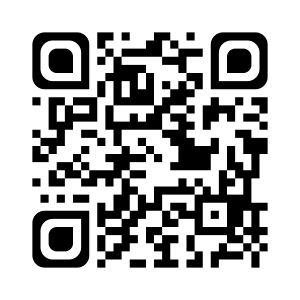 La division est une opération qui permet de partager un nombre en plusieurs parties.Le résultat d’une division s’appelle le quotient.On ne peut pas changer l’ordre des nombres !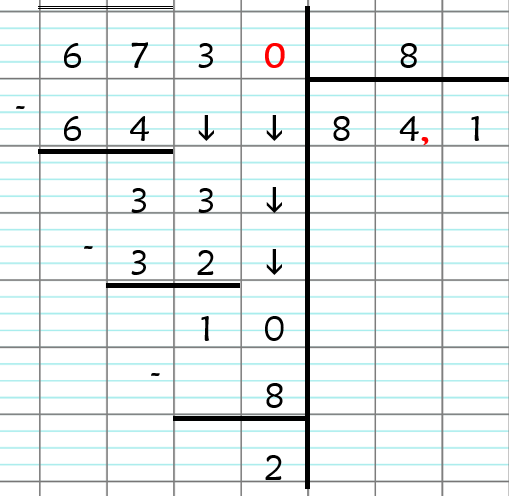 a) La division décimale de deux entiersIl s’agit de la même opération que la division classique.Quand on a descendu tous les chiffres, pour passer à la partie décimale, on place une virgule au quotient et on ajoute un 0 au dividende, qu’on descend.Si on veut continuer l’opération et aller aux centièmes, il suffit d’ajouter un nouveau 0.b) La division d’un décimal par un entier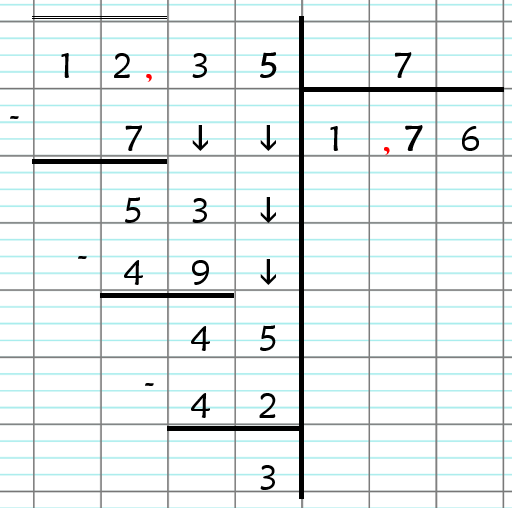 Il s’agit de la même opération que la division classique.Quand on descend le chiffre juste après la virgule, il faut ajouter une virgule au quotient.Je sais ma leçon si…CAL 8 Je sais poser et calculer la division décimale de deux nombres entiers.CAL 8 Je sais poser et calculer la division d’un décimal par un entier.